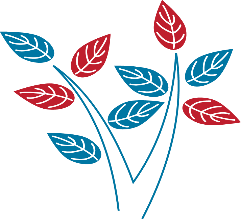 Forms / Documents Needed for All ServicesForms / Documents Needed for All ServicesForms / Documents Needed for All ServicesBAHIDIDRelationship documents (for initial application): marriage certificate, birth certificate, adoption decree, etc. Relationship documents (for initial application): marriage certificate, birth certificate, adoption decree, etc. XXXXDD 1172-2  (Application for Identification Card/DEERS Enrollment) If the I.D. card has expired and the application has been submitted a waiver could be provided for the waiting period until final approval. DD 1172-2  (Application for Identification Card/DEERS Enrollment) If the I.D. card has expired and the application has been submitted a waiver could be provided for the waiting period until final approval. XXDD Form 137-5, Dependency Statement, Incapacitated Child Over Age 21: http://www.dtic.mil/whs/directives/forms/eforms/dd0137-5.pdfDD Form 137-5, Dependency Statement, Incapacitated Child Over Age 21: http://www.dtic.mil/whs/directives/forms/eforms/dd0137-5.pdfDD Form 137-5, Dependency Statement, Incapacitated Child Over Age 21: http://www.dtic.mil/whs/directives/forms/eforms/dd0137-5.pdfXXXMedical sufficiency letter signed by a Uniformed Services medical provider or civilian physician. Go to your service-specific link below for an example which will be acceptable  Medical sufficiency letter signed by a Uniformed Services medical provider or civilian physician. Go to your service-specific link below for an example which will be acceptable  Medical sufficiency letter signed by a Uniformed Services medical provider or civilian physician. Go to your service-specific link below for an example which will be acceptable  XXXVerification of Income and Proof of Support:  use your service-specific link to see acceptable documentation  Verification of Income and Proof of Support:  use your service-specific link to see acceptable documentation  Verification of Income and Proof of Support:  use your service-specific link to see acceptable documentation  XXXDFAS page leading to information for Army, Air Force, Navy and Marine Corps-specific information: http://www.dfas.mil/militarymembers/SecondaryDependency/SDC.htmlDFAS page leading to information for Army, Air Force, Navy and Marine Corps-specific information: http://www.dfas.mil/militarymembers/SecondaryDependency/SDC.htmlDFAS page leading to information for Army, Air Force, Navy and Marine Corps-specific information: http://www.dfas.mil/militarymembers/SecondaryDependency/SDC.htmlDFAS page leading to information for Army, Air Force, Navy and Marine Corps-specific information: http://www.dfas.mil/militarymembers/SecondaryDependency/SDC.htmlArmy: http://www.dfas.mil/militarymembers/SecondaryDependency/SDC/secondarydependency_Army.htmlNavy: http://www.dfas.mil/militarymembers/SecondaryDependency/SDC/secondarydependency_Navy/help_Navy.htmlAir Force: http://www.dfas.mil/militarymembers/SecondaryDependency/SDC/secondarydependency_AirForce.htmlMarine Corps: http://www.dfas.mil/militarymembers/SecondaryDependency/SDC/secondarydependency_Marines.htmlCoast Guard: http://www.uscg.mil/ppc/guides/gp/spo/PersonalData/QuestionableDependent.pdfhttp://www.uscg.mil/ppc/guides/gp/spo/PersonalData/Dependent%20Information%20SPO%20User%20Guide.pdfArmy: http://www.dfas.mil/militarymembers/SecondaryDependency/SDC/secondarydependency_Army.htmlNavy: http://www.dfas.mil/militarymembers/SecondaryDependency/SDC/secondarydependency_Navy/help_Navy.htmlAir Force: http://www.dfas.mil/militarymembers/SecondaryDependency/SDC/secondarydependency_AirForce.htmlMarine Corps: http://www.dfas.mil/militarymembers/SecondaryDependency/SDC/secondarydependency_Marines.htmlCoast Guard: http://www.uscg.mil/ppc/guides/gp/spo/PersonalData/QuestionableDependent.pdfhttp://www.uscg.mil/ppc/guides/gp/spo/PersonalData/Dependent%20Information%20SPO%20User%20Guide.pdfArmy: http://www.dfas.mil/militarymembers/SecondaryDependency/SDC/secondarydependency_Army.htmlNavy: http://www.dfas.mil/militarymembers/SecondaryDependency/SDC/secondarydependency_Navy/help_Navy.htmlAir Force: http://www.dfas.mil/militarymembers/SecondaryDependency/SDC/secondarydependency_AirForce.htmlMarine Corps: http://www.dfas.mil/militarymembers/SecondaryDependency/SDC/secondarydependency_Marines.htmlCoast Guard: http://www.uscg.mil/ppc/guides/gp/spo/PersonalData/QuestionableDependent.pdfhttp://www.uscg.mil/ppc/guides/gp/spo/PersonalData/Dependent%20Information%20SPO%20User%20Guide.pdfArmy: http://www.dfas.mil/militarymembers/SecondaryDependency/SDC/secondarydependency_Army.htmlNavy: http://www.dfas.mil/militarymembers/SecondaryDependency/SDC/secondarydependency_Navy/help_Navy.htmlAir Force: http://www.dfas.mil/militarymembers/SecondaryDependency/SDC/secondarydependency_AirForce.htmlMarine Corps: http://www.dfas.mil/militarymembers/SecondaryDependency/SDC/secondarydependency_Marines.htmlCoast Guard: http://www.uscg.mil/ppc/guides/gp/spo/PersonalData/QuestionableDependent.pdfhttp://www.uscg.mil/ppc/guides/gp/spo/PersonalData/Dependent%20Information%20SPO%20User%20Guide.pdf